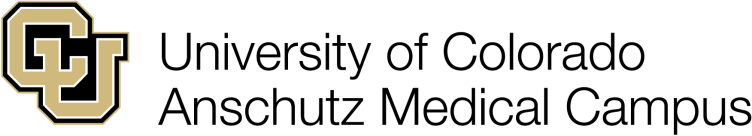 School of MedicineDepartment of PsychiatryOCD ProgramMail Stop F54613001 E. 17th PlaceO   303-724-8244F    303-724-8859Clinical Guidelines for Mitigating Risk related to Exposure and Response Prevention TherapyPurpose: Use higher risk in-vivo exposure only when clinically necessary to address patient’s particular symptoms/improve treatment outcome and there are not similar clinically appropriate, lower risk exposures. Lower riskHigher riskIn-office exposures  consider using virtual reality to increase the number of exposures that can be done in-officeLower riskHigher riskIn-building exposures (e.g. bathroom, kitchen)Lower riskHigher riskOn-campus exposures (e.g. campus shuttle, gym, CAPE)Lower riskHigher riskOff-site in the community (e.g. bus, nail salon, store)Lower riskHigher riskOff-site in a patient’s home/driving or riding with a patient